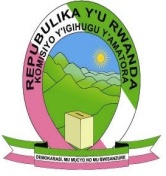                               REPUBLIC OF RWANDA                          NATIONAL ELECTORAL COMMISSIONN°….../ELEC.OBS./2021FEBRUARY-MARCH 2021 LOCAL  ELECTIONSIDENTIFICATION FORM TO BE FILLED BY ELECTION OBSERVERSName 	:………………………………………………………………………First name 	:………………………………………………………………………ID n°		: ……………………………….…issued at ……………………….Electoral card n°:………………………………………………………………….Passport n° : ……………………. issued at.…………….……………..............Visa n°	: …………………issued at.………………… (where applicable)Nationality 	: ……………………………………………………………………..Sex 		: ……………………………………………………………………..Arrival date (for foreigners)	: ………………………………………….Expected departure date (for foreigners): ……………………………………… Organization/Institution: ………………………………………………………..District (s) to be covered: …………………………..… (indicate names of Districts)Names and signature                                           of election observer						 